О внесении изменений в приказ управления здравоохранения Липецкой области от 30 октября 2018 года № 1466 «Об организации медицинской помощи лицам, заключенным под стражу, отбывающим наказание в виде лишения свободы, а также медицинского освидетельствования подозреваемых или обвиняемых в совершении преступлений в подведомственных медицинских организациях и признании утратившими силу некоторых приказов управления здравоохранения Липецкой области»По результатам мониторинга правоприменения приказов управления здравоохранения Липецкой области, в целях их приведения в соответствие с действующим законодательством, в связи с кадровыми изменениями, ПРИКАЗЫВАЮ:1. Внести в приказ управления здравоохранения Липецкой области от 30 октября 2018 года № 1466 «Об организации медицинской помощи лицам, заключенным под стражу, отбывающим наказание в виде лишения свободы, а также медицинского освидетельствования подозреваемых или обвиняемых в совершении преступлений в подведомственных медицинских организациях и признании утратившими силу некоторых приказов управления здравоохранения Липецкой области» следующие изменения:1) в пункте 3 слова «Главным врачам ГУЗ «Липецкая городская больница № 4 «Липецк-Мед» Ковалеву В.П., ГУЗ «Липецкая городская больница скорой медицинской помощи № 1» Павлюкевичу Д.В., ГУЗ «Липецкий областной противотуберкулезный диспансер» Коростелеву А.В., ГУЗ «Елецкая городская больница № 1 им. Н.А. Семашко» Гутевичу Г.И., ГУЗ «Усманская межрайонная больница» Боевой М.Н.» заменить словами «Главным врачам ГУЗ «Липецкая городская больница № 4 «Липецк-Мед» Агаповой Ю.Р., ГУЗ «Липецкая городская больница скорой медицинской помощи № 1» Павлюкевичу Д.В., ГУЗ «Липецкий областной противотуберкулезный диспансер» Старосельскому А.В., ГУЗ «Елецкая городская больница № 1 им. Н.А. Семашко» Петрову В.В., ГУЗ «Усманская центральная районная больница» Боевой М.Н.»;2) пункт 5 изложить в следующей редакции:«5. Контроль за исполнением настоящего приказа возложить на заместителя начальника управления здравоохранения Липецкой области Левакову Г.Н.».3) приложение 2 изложить в редакции согласно приложению к настоящему приказу.2. Контроль за исполнением настоящего приказа возложить на заместителя начальника управления здравоохранения Липецкой области Левакову Г.Н.  Толмачева Татьяна Алексеевна8 (4742) 25-75-02Согласовано:Заместитель начальника управления здравоохранения Липецкой области                                 Г.Н. Левакова «_____» ______________ 2020 г.Заместитель начальника отдела организации медицинской помощи взрослому населениюуправления здравоохранения Липецкой области                                Е.И. Быстрицкая «_____» ______________ 2020 г.Рассылка:Начальники отдела УЗОМедицинские организации Липецкой областиКонсультантПлюс НПА-правогов, ЛГ, Минюст РоссииПриложение к приказу управления здравоохранения Липецкой области«О внесении изменений в приказ управления здравоохранения Липецкой области от 30 октября 2018 года № 1466 «Об организации медицинской помощи лицам, заключенным под стражу, отбывающим наказание в виде лишения свободы, а также медицинского освидетельствования подозреваемых или обвиняемых в совершении преступлений в подведомственных медицинских организациях и признании утратившими силу некоторых приказов управления здравоохранения Липецкой области»«Приложение 2к приказу управления здравоохранения Липецкой области «Об организации медицинской помощи лицам, заключенным под стражу, отбывающим наказание в виде лишения свободы, а также медицинского освидетельствования подозреваемых или обвиняемых в совершении преступлений в подведомственных медицинских организацияхи признании утратившими силу некоторых приказов управления здравоохранения Липецкой области»Переченьгосударственных медицинских организации Липецкой области, осуществляющих оказание медицинской помощи лицам, заключенным под стражу или отбывающим наказание в виде лишения свободыТаблица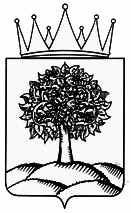 УПРАВЛЕНИЕ ЗДРАВООХРАНЕНИЯЛИПЕЦКОЙ ОБЛАСТИУПРАВЛЕНИЕ ЗДРАВООХРАНЕНИЯЛИПЕЦКОЙ ОБЛАСТИУПРАВЛЕНИЕ ЗДРАВООХРАНЕНИЯЛИПЕЦКОЙ ОБЛАСТИУПРАВЛЕНИЕ ЗДРАВООХРАНЕНИЯЛИПЕЦКОЙ ОБЛАСТИПРИКАЗПРИКАЗПРИКАЗПРИКАЗг. Липецк№Начальник управленияЮ.Ю. Шуршуков№ п/пВиды медицинской помощиНаименование медицинской организации, осуществляющей медицинскую помощь лицам, заключенным под стражу или отбывающим наказание в виде лишения свободы, содержащихся в:Наименование медицинской организации, осуществляющей медицинскую помощь лицам, заключенным под стражу или отбывающим наказание в виде лишения свободы, содержащихся в:Наименование медицинской организации, осуществляющей медицинскую помощь лицам, заключенным под стражу или отбывающим наказание в виде лишения свободы, содержащихся в:Наименование медицинской организации, осуществляющей медицинскую помощь лицам, заключенным под стражу или отбывающим наказание в виде лишения свободы, содержащихся в:Наименование медицинской организации, осуществляющей медицинскую помощь лицам, заключенным под стражу или отбывающим наказание в виде лишения свободы, содержащихся в:Наименование медицинской организации, осуществляющей медицинскую помощь лицам, заключенным под стражу или отбывающим наказание в виде лишения свободы, содержащихся в:№ п/пВиды медицинской помощиФКУ СИЗО-1, ИК-2, ИК-6 УФСИН России по Липецкой области (г. Липецк, р-н Цемзавода)ФКУ ИК-5 УФСИН России по Липецкой области (г. Липецк, ул. Механизаторов, д. 19а)ФКУ ИК-3 УФСИН России по Липецкой области (г. Елец, ул. Коммунаров, д. 48)ФКУ ИК-4 УФСИН России по Липецкой области (г. Елец, ул. Кротевича, д. 6а)ФКУ Т-2 УФСИН России по Липецкой области (г. Елец, ул. Пролетарская, д. 1б)ФКУ ЛИУ-1 (г. Усмань, ул. Советская, д. 69) и ФКУ ИК-7 УФСИН России по Липецкой области (Усманский район, с. Новоугляновка)1.Первичная медико-санитарнаяГУЗ «Липецкая городская больница № 3 Свободный Сокол»ГУЗ «Областной кожно-венерологический диспансер»ГУЗ Липецкий областной противотуберку-лезный диспансер»ГУЗ «Липецкий областной онкологический диспансер» (поликлиника)ГУЗ «Липецкая областная психоневрологи-ческая больница»ГУЗ «Липецкий областной перинатальный центр»ГУЗ «Липецкий областной наркологический диспансер»ГУЗ «Липецкая городская поликлиника № 2»ГУЗ «Областной кожно-венерологический диспансер»ГУЗ Липецкий областной противотуберку-лезный диспансер»ГУЗ «Липецкий областной онкологический диспансер» (поликлиника)ГУЗ «Липецкая областная психоневрологи-ческая больница»ГУЗ «Липецкий областной перинатальный центр»ГУЗ «Липецкий областной наркологический диспансер»ГУЗ «Елецкая городская больница № 1 им. Н.А. Семашко»ГУЗ «Областной кожно-венерологический диспансер»ГУЗ Липецкий областной противотуберку-лезный диспансер»ГУЗ «Липецкий областной онкологический диспансер» (поликлиника)ГУЗ «Липецкая областная психоневрологи-ческая больница»ГУЗ «Елецкий психоневрологи-ческий диспансер»ГУЗ «Липецкий областной перинатальный центр»ГУЗ «Липецкий областной наркологический диспансер»ГУЗ «Елецкая городская больница № 1 им. Н.А. Семашко»ГУЗ «Областной кожно-венерологический диспансер»ГУЗ Липецкий областной противотуберкуле-зный диспансер»ГУЗ «Липецкий областной онкологический диспансер» (поликлиника)ГУЗ «Липецкая областная психоневрологи-ческая больница»ГУЗ «Елецкий психоневрологи-ческий диспансер»ГУЗ «Липецкий областной перинатальный центр»ГУЗ «Липецкий областной наркологический диспансер»ГУЗ «Елецкая городская больница № 1 им. Н.А. Семашко»ГУЗ «Областной кожно-венерологический диспансер»ГУЗ Липецкий областной противотуберкуле-зный диспансер»ГУЗ «Липецкий областной онкологический диспансер» (поликлиника)ГУЗ «Липецкая областная психоневрологи-ческая больница»ГУЗ «Елецкий психоневрологи-ческий диспансер»ГУЗ «Липецкий областной перинатальный центр»ГУЗ «Липецкий областной наркологический диспансер»ГУЗ «Усманская центральная районная больница»ГУЗ «Областной кожно-венерологический диспансер»ГУЗ Липецкий областной противотуберкуле-зный диспансер»ГУЗ «Липецкий областной онкологический диспансер» (поликлиника)ГУЗ «Липецкая областная психоневрологи-ческая больница»ГУЗ «Липецкий областной перинатальный центр»ГУЗ «Липецкий областной наркологический диспансер»2.Скорая медицинская помощьГУЗ «Липецкая областная станция скорой медицинской помощи и медицины катастроф»ГУЗ «Липецкая областная станция скорой медицинской помощи и медицины катастроф»ГУЗ «Липецкая областная станция скорой медицинской помощи и медицины катастроф»ГУЗ «Липецкая областная станция скорой медицинской помощи и медицины катастроф»ГУЗ «Липецкая областная станция скорой медицинской помощи и медицины катастроф»ГУЗ «Усманская центральная районная больница»3.Специализиро-ванная стационарная медицинская помощьГУЗ «Липецкая городская больница скорой медицинской помощи № 1»ГУЗ «Липецкая городская больница № 3 «Свободный сокол» (гематология, гинекология)ГУЗ «Липецкий областной онкологический диспансер» (онкология)ГУЗ «Областная больница № 2» (офтальмология) ГУЗ «Липецкая областная клиническая больница» (ревматология, сосудистая хирургия, проктология, колопроктология, нефрология, торакальная хирургия)ГУЗ «Липецкий областной перинатальный центр»ГУЗ «Липецкая городская больница скорой медицинской помощи № 1»,ГУЗ «Липецкая городская больница № 3 «Свободный сокол» (гематология)ГУЗ «Липецкий областной онкологический диспансер» (онкология),ГУЗ «Областная больница № 2» (офтальмология) ГУЗ «Липецкая областная клиническая больница» (ревматология, нефрология, колопроктология, торакальная хирургия)ГУЗ «Липецкий областной перинатальный центр»ГУЗ «Елецкая городская больница № 1 им. Н.А. Семашко»,ГУЗ «Елецкая городская больница № 2» (эндокринология, урология, оториноларинго-логия, плановая кардиология и неврология)ГУЗ «Липецкая городская больница № 3 «Свободный сокол» (гематология),ГУЗ «Липецкий областной онкологический диспансер» (онкология)ГУЗ «Липецкая областная клиническая больница» (ревматология, нефрология, колопроктология, торакальная хирургия)ГУЗ «Елецкая городская больница № 1 им. Н.А. Семашко»,ГУЗ «Елецкая городская больница № 2» (эндокринология, урология, оториноларинго-логия, плановая кардиология и неврология)ГУЗ «Липецкая городская больница № 3 «Свободный сокол» (гематология)ГУЗ «Липецкий областной онкологический диспансер» (онкология)ГУЗ «Липецкая областная клиническая больница» (ревматология, нефрология, колопроктология, торакальная хирургия)ГУЗ «Елецкая городская больница № 1 им. Н.А. Семашко»,ГУЗ «Елецкая городская больница № 2» (эндокринология, урология, оториноларинго-логия, плановая кардиология и неврология)ГУЗ «Липецкая городская больница № 3 «Свободный сокол» (гематология),ГУЗ «Липецкий областной онкологический диспансер» (онкология)ГУЗ «Липецкая областная клиническая больница» (ревматология, нефрология, колопроктология, торакальная хирургия)ГУЗ «Усманская центральная районная больница»,ГУЗ «Липецкая городская больница № 3 «Свободный сокол» (гематология),ГУЗ «Липецкий областной онкологический диспансер» (онкология)ГУЗ «Областная больница № 2» (офтальмология) ГУЗ «Липецкая областная клиническая больница» (ревматология, нефрология, колопроктология, торакальная хирургия и иные, отсутствующие в ГУЗ «Усманская центральная районная больница» профили)ГУЗ «Липецкий областной перинатальный центр»4.Высокотехноло-гичная медицинская помощьГУЗ «Липецкая областная клиническая больница» ГУЗ «Областная больница №2» ГУЗ «Липецкий областной онкологический диспансер» ГУЗ «Липецкая городская больница № 3 «Свободный сокол» (камбустиология)ГУЗ «Липецкая областная клиническая больница» ГУЗ «Областная больница №2» ГУЗ «Липецкий областной онкологический диспансер» ГУЗ «Липецкая городская больница № 3 «Свободный сокол» (камбустиология)ГУЗ «Липецкая областная клиническая больница» ГУЗ «Областная больница №2» ГУЗ «Липецкий областной онкологический диспансер» ГУЗ «Липецкая городская больница № 3 «Свободный сокол» (камбустиология)ГУЗ «Елецкая городская больница № 1 им. Н.А. Семашко»ГУЗ «Липецкая областная клиническая больница» ГУЗ «Областная больница №2» ГУЗ «Липецкий областной онкологический диспансер» ГУЗ «Липецкая городская больница № 3 «Свободный сокол» (камбустиология)ГУЗ «Елецкая городская больница № 1 им. Н.А. Семашко»ГУЗ «Липецкая областная клиническая больница» ГУЗ «Областная больница №2» ГУЗ «Липецкий областной онкологический диспансер» ГУЗ «Липецкая городская больница № 3 «Свободный сокол» (камбустиология)ГУЗ «Елецкая городская больница № 1 им. Н.А. Семашко»ГУЗ «Липецкая областная клиническая больница» ГУЗ «Областная больница №2» ГУЗ «Липецкий областной онкологический диспансер» ГУЗ «Липецкая городская больница № 3 «Свободный сокол» (камбустиология)5.Паллиативная медицинская помощьГУЗ «Липецкая городская больница № 6 им. В.В. Макущенко»ГУЗ «Липецкая городская больница № 6 им. В.В. Макущенко»ГУЗ «Елецкая городская больница № 1 им. Н.А. Семашко»ГУЗ «Елецкая городская больница № 1 им. Н.А. Семашко»ГУЗ «Елецкая городская больница № 1 им. Н.А. Семашко»ГУЗ «Липецкая городская больница № 6 им. В.В. Макущенко»